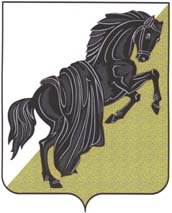 СОВЕТ депутатовТЮБУКСКОГО СЕЛЬСКОГО ПОСЕЛЕНИЯКаслинского муниципального районаШЕСТОГО СОЗЫВАЧелябинской областиР Е Ш Е Н И Е  «Об утверждении окладов работников, занимающих должности, не отнесенные к должностям муниципальной службы, и осуществляющих техническое обеспечение деятельности в органах местного самоуправления Тюбукского сельского поселения»В целях упорядочения оплаты труда работников, занимающих должности, не отнесенные к должностям муниципальной службы Тюбукского сельского поселения, и осуществляющих техническое обеспечение деятельности органов местного самоуправления Тюбукского сельского поселения,Совет депутатов Тюбукского сельского поселения РЕШАЕТ:1. 1. Утвердить размеры должностных окладов работников, занимающих должности, не отнесенные к должностям муниципальной службы, и осуществляющих техническое обеспечение деятельности в органах местного самоуправления Тюбукского сельского поселения.2. Направить главе Тюбукского сельского поселения для подписания настоящее решение.3. Настоящее решение разместить на официальном сайте администрации   Тюбукского сельского поселения в сети «Интернет».4. Настоящее решение вступает в силу со дня его официального опубликования и распространяет свое действие на правоотношения, возникшие с 01 марта 2024 года.            7.  Контроль за исполнением настоящего решения возложить на главу Тюбукского сельского поселения. Председатель Совета депутатовТюбукского сельского поселения 		                                               Н.Л. ЛадейщиковаУТВЕРЖДЕНОрешением Совета депутатов Тюбукского сельского поселенияот «15» февраля 2024г. №136Размеры должностных окладов работников, занимающих должности, не отнесенные к должностям муниципальной службы, и осуществляющих техническое обеспечение деятельности органов местного самоуправления Тюбукского сельского поселенияГлаваТюбукского сельского поселения:			                        Н.Н. Щербатых  «15» февраля 2024 г.Наименование должностиДолжностной оклад (рублей)Главный бухгалтер11 960,00Специалист9 450,00